UNIVERSIDAD MAYOR DE SAN SIMON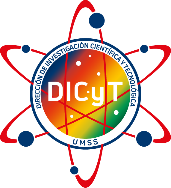 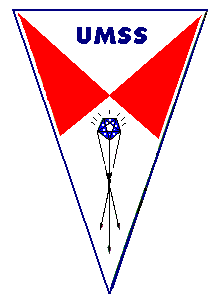 VICERRECTORADODIRECCIÓN DE INVESTIGACIÓN CIENTÍFICA Y TECNOLÓGICACONVOCATORIAA PROFESIONALES PARA SEGUIR ESTUDIOS DE DOCTORADOQUINTA FASE DEL PROGRAMA Asdi/UMSSFORMULARIO DE SOLICITUDDATOS PERSONALESDATOS DEL SUBPROGRAMACURRÍCULUM VITAE RESUMIDO: Destaque las 5 aportaciones más significativas de su historial académico, profesional y/o de InvestigaciónFECHA Y FIRMA DEL SOLICITANTE ACEPTANDO LAS BASESSe deben adjuntar a esta solicitud impresa, copias de los documentos que se establecen en la convocatoria y enviarlos a la Dirección de Investigación Científica y Tecnológica hasta la fecha establecida de acuerdo a la convocatoria del subprograma al que postula. Las solicitudes que lleguen fuera de ese plazo no serán tomadas en cuenta.Nombres:Nombres:Apellidos:Apellidos:Fecha de Nacimiento (dd /mm /aaaa):Fecha de Nacimiento (dd /mm /aaaa):Lugar de Nacimiento (Departamento):Lugar de Nacimiento (Departamento):Sexo:   Masc.    Fem.C.I.:		       	Ext.C.I.:		       	Ext.Teléfonos fijos:E-Mail:E-Mail:E-Mail:Celular:Sitio Web (URL) personal:Sitio Web (URL) personal:Sitio Web (URL) personal:Sitio Web (URL) personal:Dirección habitual (Departamento / Provincia / Calle y Número):Dirección habitual (Departamento / Provincia / Calle y Número):Dirección habitual (Departamento / Provincia / Calle y Número):Dirección habitual (Departamento / Provincia / Calle y Número):Subprograma:Temática de investigación:Fecha:Firma:Declaro bajo juramento que todos los datos presentados son ciertos y que, en caso de que sean requeridos, me comprometo a presentar justificación documental correspondiente. De la misma forma acepto los términos de la beca, dados a conocer en la Convocatoria. Los datos que figuran en esta postulación serán utilizados exclusivamente para los fines de esta convocatoria.Declaro bajo juramento que todos los datos presentados son ciertos y que, en caso de que sean requeridos, me comprometo a presentar justificación documental correspondiente. De la misma forma acepto los términos de la beca, dados a conocer en la Convocatoria. Los datos que figuran en esta postulación serán utilizados exclusivamente para los fines de esta convocatoria.